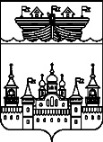 ЗЕМСКОЕ СОБРАНИЕ ВОСКРЕСЕНСКОГО МУНИЦИПАЛЬНОГО РАЙОНА НИЖЕГОРОДСКОЙ ОБЛАСТИРЕШЕНИЕ4 марта 2022 года		№11Об утверждении Перечня имущества государственной собственности Нижегородской области, предлагаемого к передаче в муниципальную собственность Воскресенского муниципального района Нижегородской областиВ соответствии со ст. 50,80 Федерального закона от 06.10.2003 г. № 131 «Об общих принципах организации местного самоуправления в Российской Федерации», ст.154 Федерального закона от 22 августа . № 122-ФЗ «О внесении изменений в законодательные акты Российской Федерации и признании утратившими силу некоторых законодательных актов Российской Федерации в связи с принятием федеральных законов «О внесении изменений и дополнений в Федеральный закон «Об общих принципах организации законодательных (представительных) и исполнительных органов государственной власти субъектов Российской Федерации» и «Об общих принципах организации местного самоуправления в Российской Федерации», для решения вопросов местного значения в связи с разграничением полномочий между органами государственной власти области и органами местного самоуправления,Земское собрание района  решило:	1.Утвердить Перечень имущества государственной собственности Нижегородской области, предлагаемого к передаче в муниципальную собственность Воскресенского муниципального района Нижегородской области, согласно приложению.2.Контроль за исполнением настоящего решения возложить на постоянную комиссию Земского собрания Воскресенского муниципального района Нижегородской области по бюджетной, финансовой и налоговой политике, предпринимательству, торговле и бытовому обслуживанию (И.Д.Оржанцев), Комитет по управлению муниципальным имуществом Воскресенского муниципального района Нижегородской области (Д.В.Миронов).Председатель 				                        И.о. главы местного самоуправленияЗемского собрания района    				района                                 В.Н.Ольнев							В.Е.ПайковУтвержденорешением Земского собранияВоскресенского муниципального районаНижегородской областиот 4 марта 2022 года №11П Е Р Е Ч Е Н Ьнедвижимого имущества  государственной собственности Нижегородской области, предлагаемого к передаче в муниципальную собственность Воскресенского муниципального района Нижегородской области № п\пНаименование имуществаМестонахождениеИндивидуализирующие характеристики имущества1Нежилое здание(дом № 2)Нижегородская область, Воскресенский район, д. Галибиха, база отдыха "Галибиха"Общая площадь 293,8;Кадастровая стоимость 1028347,01;Кадастровый номер 52:11:0100019:338.2Нежилое здание (дом № 3)Нижегородская область, Воскресенский район, д. Галибиха, база отдыха "Галибиха"Общая площадь 214,3;Кадастровая стоимость 748297,03;Кадастровый номер 52:11:0100019:3373Нежилое здание (дом № 4)Нижегородская область, Воскресенский район, д. Галибиха, база отдыха "Галибиха"Общая площадь 392,9;Кадастровая стоимость 1375212,86;Кадастровый номер 52:11:0100019:3364Нежилое здание (Баня)Нижегородская область, Воскресенский район, база отдыха "Галибиха"Общая площадь 70,5;Кадастровая стоимость 147591,05;Кадастровый номер 52:11:0100019:3395Нежилое здание (склад-магазин)Нижегородская область, Воскресенский район, д. Галибиха, база отдыха "Галибиха"Общая площадь 160,3;Кадастровая стоимость 520034,04;Кадастровый номер 52:11:0100019:3416Нежилое здание (сарай с каменным погребом)Нижегородская область, Воскресенский район, д. ГалибихаОбщая площадь 27,0;Кадастровая стоимость 77130,36;Кадастровый номер 52:11:0000000:3717СооружениеНижегородская область, Воскресенский район, база отдыха "Галибиха"глубина 11 м;Кадастровая стоимость 27767,19;Кадастровый номер 52:11:0100019:2538Земельный участокНижегородская область, Воскресенский район, н.п. Галибиха, турбаза университета им. Н.И.ЛобачевскогоПлощадь 68000;Кадастровая стоимость 10883400,00;Кадастровый номер 52:11:0100019:54